   СОВЕТ   ДЕПУТАТОВМУНИЦИПАЛЬНОГО ОБРАЗОВАНИЯ «ВОТКИНСКИЙ РАЙОН»«ВОТКА ЁРОС»МУНИЦИПАЛ КЫЛДЫТЭТЫСЬ ДЕПУТАТЪЁСЛЭН КЕНЕШСЫР Е Ш Е Н И Е« 10 »  сентября 2020  года                                                                                    № 303г. ВоткинскО согласовании условий  дополнительного  Соглашения к Соглашению № 4 о    передаче части полномочий по решению вопросов местного значения между Администрацией муниципального образования «Воткинский район » и                     Администрацией муниципального образования «______»В соответствии со статьями 14, 15 Федерального закона от 06.10.2003 № 131-ФЗ «Об общих принципах организации местного самоуправления в Российской Федерации», Градостроительным кодексом Российской Федерации,  Уставом муниципального образования «Воткинский район»,Совет депутатов муниципального образования «Воткинский район»» РЕШАЕТ: 1. Согласовать условия дополнительного  Соглашения к Соглашению № 4 между Администрацией муниципального образования «Воткинский район» и Администрацией  муниципального образования  «__»  2020  год о передаче части полномочий по решению вопросов местного значения:«утверждение генеральных планов поселения, правил землепользования и застройки, утверждение подготовленной на основе генеральных планов поселения документации по планировке территории, выдача разрешений на строительство (за исключением случаев, предусмотренных Градостроительным кодексом Российской Федерации, иными федеральными законами), разрешений на ввод объектов в эксплуатацию при осуществлении строительства, реконструкции объектов капитального строительства, расположенных на территории поселения, утверждение местных нормативов градостроительного проектирования поселений, резервирование земель и изъятие земельных участков в границах поселения для муниципальных нужд, осуществление муниципального земельного контроля в границах поселения, осуществление в случаях, предусмотренных Градостроительным кодексом Российской Федерации, осмотров зданий, сооружений и выдача рекомендаций об устранении выявленных в ходе таких осмотров нарушений, направление уведомления о соответствии указанных в уведомлении о планируемых строительстве или реконструкции объекта индивидуального жилищного строительства или садового дома (далее - уведомление о планируемом строительстве) параметров объекта индивидуального жилищного строительства или садового дома установленным параметрам и допустимости размещения объекта индивидуального жилищного строительства или садового дома на земельном участке, уведомления о несоответствии указанных в уведомлении о планируемом строительстве параметров объекта индивидуального жилищного строительства или садового дома установленным параметрам и (или) недопустимости размещения объекта индивидуального жилищного строительства или садового дома на земельном участке, уведомления о соответствии или несоответствии построенных или реконструированных объекта индивидуального жилищного строительства или садового дома требованиям законодательства о градостроительной деятельности при строительстве или реконструкции объектов индивидуального жилищного строительства или садовых домов на земельных участках, расположенных на территориях поселений, принятие в соответствии с гражданским законодательством Российской Федерации решения о сносе самовольной постройки, решения о сносе самовольной постройки или ее приведении в соответствие с предельными параметрами разрешенного строительства, реконструкции объектов капитального строительства, установленными правилами землепользования и застройки, документацией по планировке территории, или обязательными требованиями к параметрам объектов капитального строительства, установленными федеральными законами (далее также - приведение в соответствие с установленными требованиями), решения об изъятии земельного участка, не используемого по целевому назначению или используемого с нарушением законодательства Российской Федерации, осуществление сноса самовольной постройки или ее приведения в соответствие с установленными требованиями в случаях, предусмотренных Градостроительным кодексом Российской Федерации» (Приложение 1);2. Настоящее решение вступает в силу со дня  его принятия.Глава муниципального образования«Воткинский район» УР							И.П.Прозоров г. Воткинск«10» сентября  2020 года    № 303ДОПОЛНИТЕЛЬНОЕ СОГЛАШЕНИЕ к Соглашению о передаче Администрацией муниципального образования «__________________________»  Администрации муниципального образования «Воткинский район»  отдельных полномочий г. Воткинск                                                                                     	«_____»______________ 2020г.Администрация муниципального образования «__________________________________»  (далее - Администрация поселения) в лице главы муниципального образования «_________________________________________» _________________________________________, действующего на основании Устава, с одной стороны и Администрация муниципального образования  «Воткинский район» (далее   -  Администрация муниципального района) в лице Главы муниципального образования «Воткинский район» Прозорова Ильи Петровича, действующего на основании Устава, с другой стороны,  далее именуемые стороны,  руководствуясь  ст.15 Федерального Закона № 131-ФЗ от 06 октября 2003 года «Об общих принципах организации местного самоуправления в Российской Федерации»,  заключили настоящее дополнительное соглашение о нижеследующем:1. Стороны пришли к соглашению внести в пункт 1 Соглашения  № 4 о передаче полномочий администрацией муниципального образования «___________» администрации муниципального образования «Воткинский район» по вопросу местного значения «следующие дополнения и изменения:Пункт 1.2.4. соглашения изложить в следующей редакции:1.2.4. содействие в согласовании генеральных планов поселения, правил землепользования и застройки, подготовка на основе генеральных планов поселения документации по планировке территории; создание и организация деятельности комиссии по определению при подготовке проектов генеральных планов поселений Воткинского района границ населенных пунктов, образуемых из лесных поселков или военных городков, а также определению местоположения границ земельных участков, на которых расположены объекты недвижимого имущества, на которые возникли права граждан и юридических лиц, в целях их перевода из земель лесного фонда в земли населенных пунктов на территории муниципального образования Воткинский район.            2. В остальной части условия Соглашения № 4 о передаче полномочий Администрацией муниципального образования «___________» администрации муниципального образования «Воткинский район» отдельных полномочий остаются неизмененными.            3. Настоящее дополнительное соглашение является неотъемлемой частью Соглашения № 4 о передаче полномочий Администрацией муниципального образования «___________» администрации муниципального образования «Воткинский район» отдельных полномочий.   4. Настоящее Дополнительное соглашение составлено в 2 (двух) экземплярах, по одному экземпляру для каждой из Сторон, имеющих равную юридическую силу.Юридические адреса и подписи сторонАдминистрация муниципального образования «Воткинский район»: Удмуртская Республика, г. Воткинск, ул. Красноармейская, д.43А, ИНН 1804005040Администрация муниципального образования «_____________________________________»: Удмуртская Республика, Воткинский район,ул. .___д.___, ИНН___________________________Подписи сторон:Глава                                                                                       Глава муниципального образования                                                муниципального образования«Воткинский район»                                                                «__________________________»_____________________И.П. Прозоров                                    _____________(______________)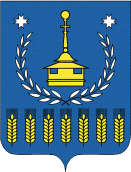 